NH Tourism Booth at the Big E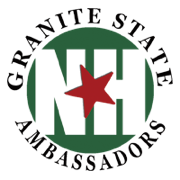 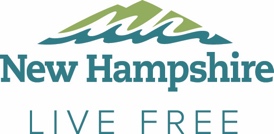 THANK YOU FOR VOLUNTEERING!We are so excited you could join us at The Eastern States Exposition – The Big E!  Enclosed find:Directions to the employee / volunteer parking lot. *** PARKING HAS CHANGED!Your parking pass (hang from mirror)     If you are volunteering more than one day, please note if it is a multi-day pass or a single day pass. You may need to pick up a second pass at your first shift. If they forget – please ask!     ** If you don’t use yours or the parking attendants don’t tear off your stub, please return it to us when you are done with it.    There is a shuttle that picks up every 15 minutes at the employee / volunteer parking lot on Western Ave.    If you are staying at a hotel on Riverdale Ave, there is also a vendor shuttle. I’ve included the schedule for this as well.Your admission ticket – if you are working multiple days, your supervisor will give you a ticket for your next day when you arrive. If they forget – please ask!General information, safety information, booth rules & dress codeVolunteer Service Agreement (colored paper) – please fill out and bring with you. If you forget, we will have copies available.You will be given an apron and a NH Tourism badge when you arrive as well.If you have any questions or anxieties, please don’t hesitate to reach out to me: 
Kelly Bryer 603-960-0272  kelly@nhgsa.comWe look forward to seeing you!  
More information at: NHGraniteStateAmbassadors.org/bigeThis page is intentionally blankNH Tourism Booth at the Big E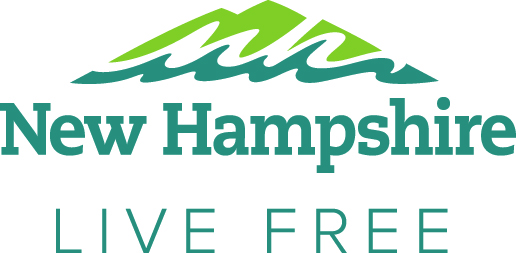 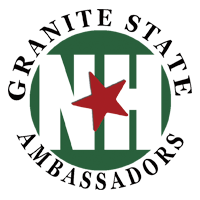 2019 Volunteer OrientationWELCOME NEW VOLUNTEERS! The information below is intended to provide you with an overview of the Big E, the NH Building, and the NH Tourism Booth. Please be sure to visit our online orientation page at www.nhgsa.com/bige for additional resources and notes from the in-person orientation meeting.About the Big EThe Big E is the largest festival in the Northeast, and the fourth largest fair in North America (by attendance numbers.) It is held at the Eastern States Exposition Fairgrounds on Memorial Avenue in West Springfield, MA. Think of it as New England’s State Fair: All six New England states are represented in their state buildings with food, shopping, tourism information, and displays. Residents of all six states can enter the agricultural and craft contests, and of course there’s shopping, food, midway games and rides, and live entertainment.The Big E began in 1917 as a way to bring New England’s farmers together to demonstrate new farming methods and establish awards for the best and brightest in the New England region. The 2019 Big E runs from Friday, September 13 through Sunday, September 29, and is the 103rd anniversary of the fair. More than one million people typically visit the Big E over the course of the 17 days, last year’s exact attendance was 1,543,470!More details about the fair, including entertainment schedules, ticket prices, hours, etc. are available on their website, www.thebige.com.About the New Hampshire BuildingThe New Hampshire building was built in 1930, a smaller scale replica of the then State House. It was built using New Hampshire granite for its columns and trims, and features a curved porch and tall columns similar in style to the White House. The state seal is built into the main entrance walk also made of New Hampshire granite. The NH Building is New Hampshire – so there is no sales tax!The New Hampshire Building is operated by the New Hampshire Department of Agriculture, Markets and Food. Their website is www.agriculture.nh.gov. The Dept. of Agriculture estimates that 80% of the fair’s overall attendance will visit the New Hampshire Building, or in round numbers, about 1.3 million people.The NH Tourism BoothThe NH Tourism Booth is the first thing that guests see when they walk into the NH Building, so in addition to answering questions and helping guests find travel information, our job is to welcome everyone to New Hampshire.At the NH Tourism Booth we will have about 150 individual pieces of literature to serve the needs of our Big E guests. One of our hottest items is the Official New Hampshire Highway Map. Please take a moment to familiarize yourself with both sides of the map when you arrive, and pay particular attention to the distance charts, city/town inserts, and the backside of the map with its tour ideas and key telephone numbers that will help guests. We have brochure racks that hold specific interest brochures including statewide materials, attractions, historic and cultural sites, events, adventure, regional map and guides, area information, outdoor sports, shopping, dining, and campgrounds. We have some NH bags available for guests to hold their magazines and brochures.There will also be a laptop computer and printer at the booth, to help respond to guest inquires regarding specialized topics, hard to answer questions, and questions that might not have a physical brochure. Our go-to website is the state tourism site, www.visitNH.gov. If you’re not comfortable using the computer, the manager or supervisor on duty will be happy to help the guest with those kind of questions.There is a full kitchen in the NH Building available for your use. Label any food that you put in the fridge. Any unlabeled food is for anyone, but put some $ in the jar and clean up after yourself. You are welcome to use the balcony and living room upstairs to relax on your breaks.We will have a water cooler in the booth.Remember to take some time to visit the orientation page at www.nhgsa.com/bige before your shift, and most importantly, have fun!How to:Leave with extra time for your shift to account for traffic and shuttle ride.Dress clean and comfortable. No offensive, political, or non-NH shifts (that includes NE sports teams like Red Sox…). We will have a NH Tourism Booth name tag and apron for you to wear.Drive to the Big E employee shuttle lot at Sullivan Paper, 7 Western Avenue, W. Springfield – SHUTTLE LOT HAS CHANGED TO PAJER’S FIELD. Put this into GPS. It’s next door: Italian Sporting Club, 349 Cooper St, Agawam, MA 01001Shuttle comes every 10 minutes or so. Put your parking pass in your window and bring your admission ticket.Shuttle will drop you at the Transportation Center behind the Avenue of States. As you enter the grounds, turn left – the NH Building is the last one. You can enter from the front or back.Check in at the booth, we will show you where to put your things and point you to the restrooms.If you are early, you can store your belongings in the booth and explore The Big E. When you are ready to leave, go to the Transportation Center to board a shuttle back. Note that there are two shuttles that come in. You are AGAWAM!BIG E HOURS
September 13 – 29, 2019 
Gates: 8am 
The Big E Bakery: 9am - 10:30pm (Fridays & Saturdays to 11pm)
Buildings and Craft Common: 10am - 10pm (Saturdays to 11pm) 
Avenue of States and Storrowton Village Museum & Shops: 10am - 9pm
Midway: Sunday-Thursday, 11am - 10pm; Friday-Saturday, 10am - 11pm
     Midway Magic Pass (Mon-Fri) $30 / go to head of line with  Midway Express Access (sold on midway) $15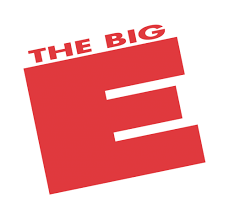 General Big E operator (413) 737-2443
The Big E Fairgrounds SafetyOur Security staff is comprised of Big E Security personnel as well as dedicated members of the West Springfield Police Force. The Security office is located on Hampden Avenue and is open the Monday before Opening Day and throughout the Fair, 24-hours a day. Please note that no weapons are allowed on the grounds. Metal detectors are in use at every entrance gate to the fairgrounds and bags are subject to search at gates. 

The full services of the West Springfield Fire Department are available on our grounds 24-hours a day during the Fair at the Fire Station on Hampden Avenue. 

The First Aid Station and the Lost People Center (LPC) is located across from the Fire Station, staffed daily by dedicated, caring professionals. Guests are encouraged to seek assistance from the LPC immediately upon discovering when someone has been separated from their group. The LPC also maintains a waiting area and outside message board for postings. ALL lost and found items should be brought to the LPC. 
Mobility RentalsWheelchairs and a limited number of oversized wheelchairs are $15 per day. Electric scooters are $50 per day and may not be available on extremely wet days. Wheelchairs and scooters can be reserved prior to September 13 by calling 1-888-441-7575 or online at Scootaround and rented on the grounds during the Fair at Gates 4 and 9A. Strollers ($10), double strollers and wagons ($15) can also be rented at Gates 4 and 9A. 
ATMS & Information BoothsATMs can be found along the Avenue of States and inside the Coliseum, Young Building, Better Living Center, Mallary Complex, Food Court and Transportation Center. Machines are also located near the Midway, Flag Plaza, Craft Common, Lost & Found/First Aid, as well as Gates 4, 5 and 7. 

Information personnel are on duty at booths located throughout the grounds to assist guests with questions, comments and concerns. Information booths are located near the Coliseum, across from the New Hampshire and Massachusetts Buildings, Gate 5 and at the Food Court. NH Information Booth Primary ManagersKelly Bryer  603-960-0272 (cell & text)  kelly@nhgsa.com
Emily Goulet  603-244-0757 (cell & text)  emily@nhgsa.com
Barbara Shea 603-931-0737 (cell & text) Barbara.Shea@livefree.nh.gov
Booth Email  bige@nhgsa.com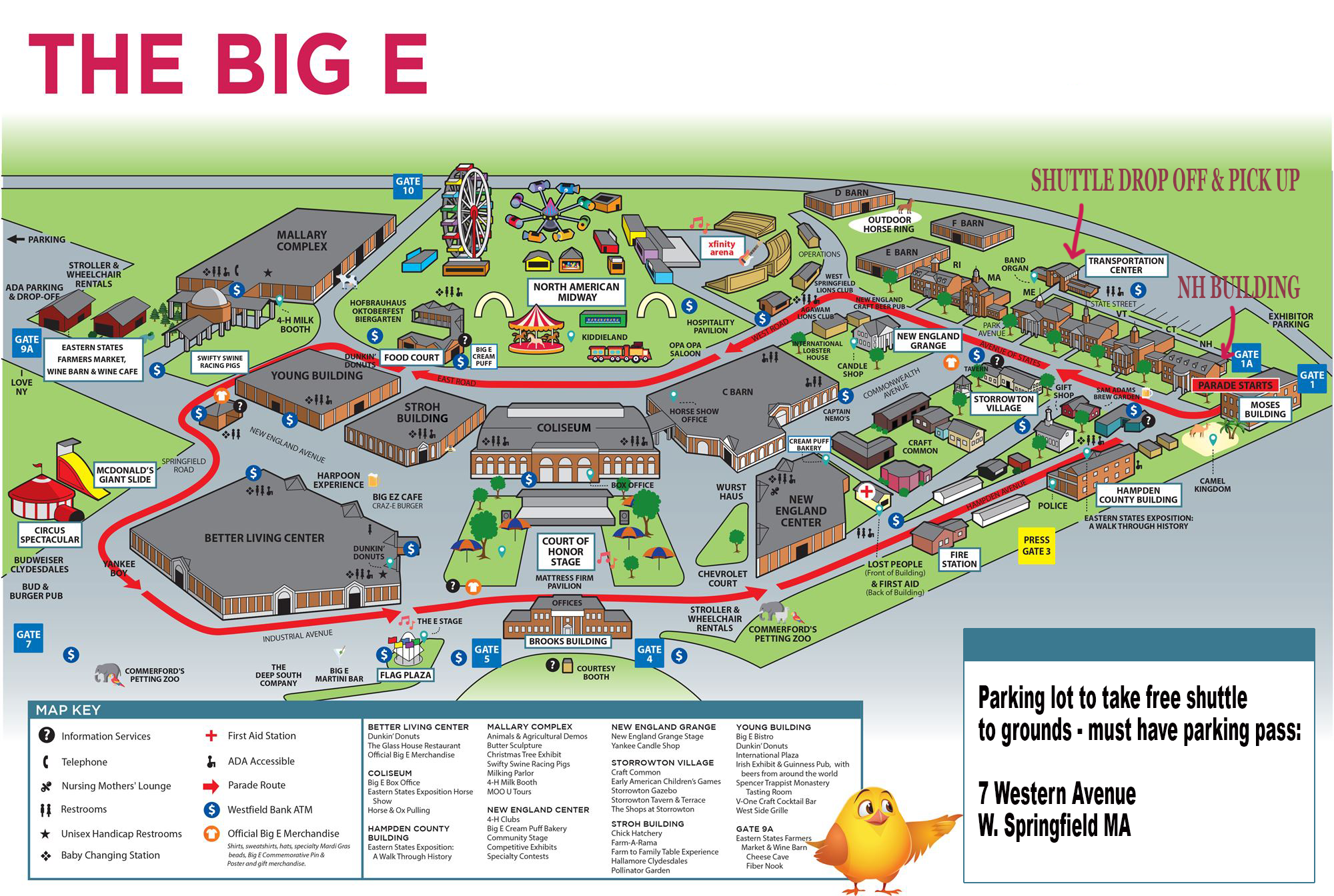 NEW: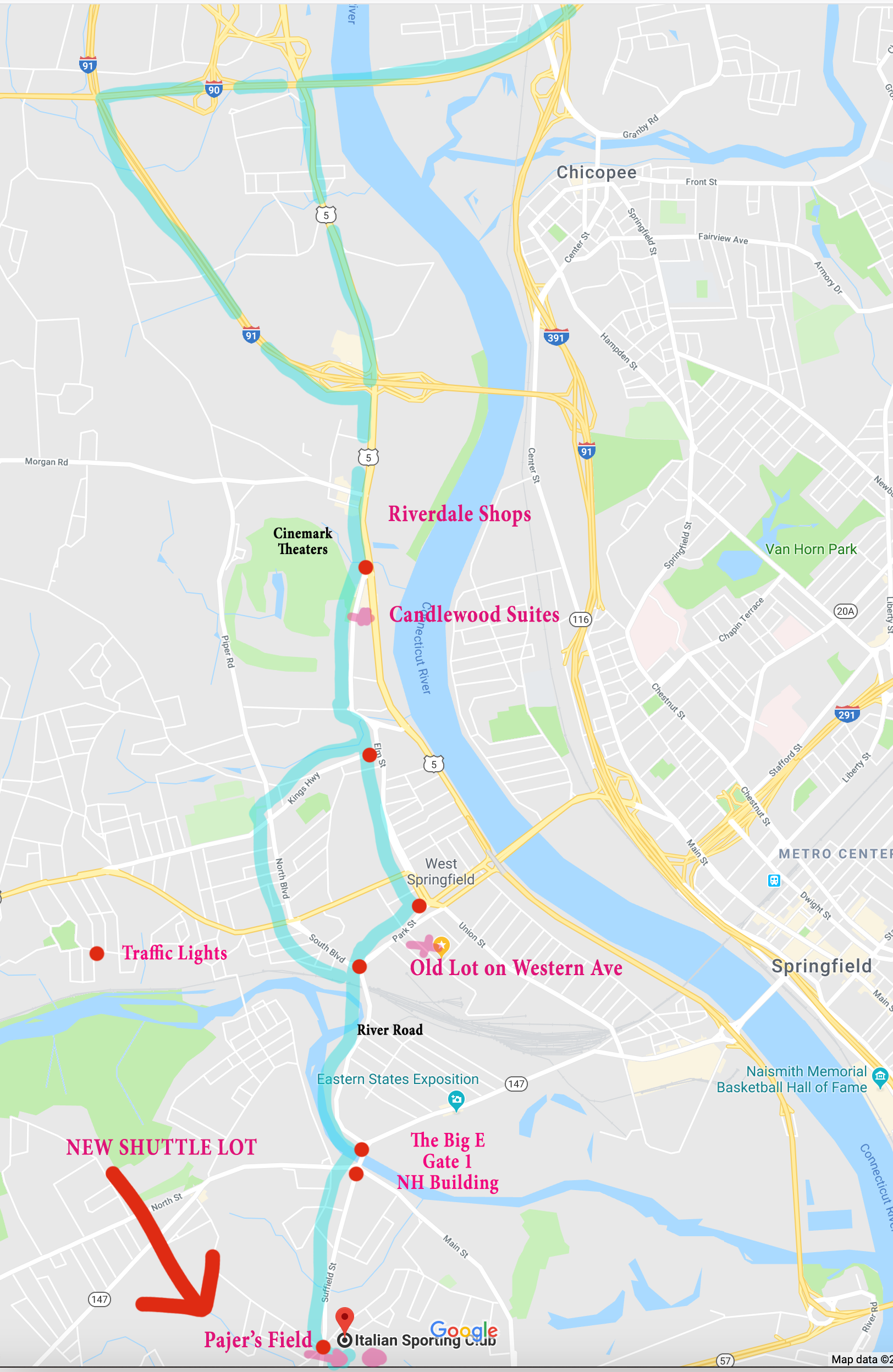 Directions to Big E Employee Shuttle Lot – Pajer’s Field Agawam. Use this for GPS: Italian Sporting Club, 349 Cooper St, Agawam, MA 01001Get to 91 South and take Exit 13B (Even if you are coming in from the Mass Pike – follow it all the way to 91 South to avoid the heavy traffic). Turn right off the Exit. Follow Route 5 (Riverdale St) for about a mile. After the Cinemas there is a light. Just after the light, fork to the right onto Elm Street. Candlewood Suites will be on your left. To continue to the Shuttle Lot - Follow Elm Street for just over a mile. At the third light turn right onto Park Street. After 1st light, get into left lane. Go to second light and turn left onto RIVER ROAD (you will go under a train trestle). At the end of River Road, take a right (you will see Big E in front of you). Cross the Bridge and go to 2nd light (.9 miles). You will see field on other side of light.Riverdale Hotels to The Big EKing Ward Shuttle ScheduleSeptember 13th-September 29th *** This is an alternate shuttle for those staying in hotels. It is ONLY available to hotel guests. All others use the Employee/volunteer lot & shuttle on Western Avenue.EMERGENCY PROCEDURES – NH TOURISM BOOTH
The Big E has emergency services and its own telephone system onsite, so in any emergency the best response will be to call the appropriate number. These numbers are noted in the front of the schedule book just inside the back room. If there is a supervisor or manager available when an emergency occurs, they will be the one to make the call. In a pinch, the Big E operator can be reached by dialing “0” from the phone in the office upstairs, or someone can run across the street to the Big E Information booth there.In Case of Medical Emergency:Volunteers tell supervisor or managerSupervisor or manager calls Big E emergency line, or the Big E operatorHelp injured person by keeping the area clear until emergency personnel arriveIn Case of a Lost Child:Have the child stay where they were when they approached you (make sure there is someone to stay with them – this may mean asking another bystander to go for help)Volunteer gives supervisor or manager the child’s name, parents’ names, and where the child lost sight of them (if they know) Supervisor/manager will call Big E lost person line (413) 205-5164 / general Big E operator (413) 737-2443In Case of Evacuation:Either on the Big E grounds or contained within the NH BuildingListen for announcements over the NH building’s public address system Guests will be instructed to proceed to the nearest building exit in a calm mannerFurther instructions from the Big E administration will be passed on to the publicInformation Booth staff and volunteers follow the procedures outlined below NH Information Booth Evacuation Procedure:VOLUNTEERSCheck in with Supervisor (if possible) before leaving the buildingProceed immediately to the nearest exit and meet Supervisor behind the building, near the Mardi Gras floatsCheck in with Supervisor before leaving the areaIf you are elsewhere on the grounds and something happens, do your best to call and let the supervisor or manager know your location and that you’re safeSUPERVISORAccount for volunteers in immediate area and escort them out of the buildingProceed immediately to the nearest exit and meet the NH Building Manager behind the building, near the Mardi Gras floatsCheck in with the NH Building Manager before leaving the vicinity for any other locationKeep your eyes out for any volunteers not accounted forPerform the Manager role as best as possible if Manager is not availableMANAGERAct as Supervisor if Supervisor is not availableUnplug laptop and put away in back room (if there’s time)Get and bring Management Book (with addresses, phone numbers and daily schedules)Communicate with NH Building & Big E ManagementPass along any information to SupervisorAssist Supervisor as needed
NH Information Booth Contacts: Kelly Bryer 603-960-0272 or Emily Goulet 603-244-0757ACTIVE SHOOTER EVENT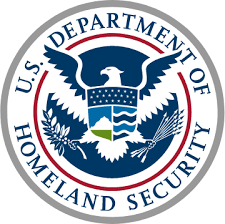 Quick Reference Guide
An “active shooter” is an individual who is engaged in killing or attempting to kill people in a confined and populated area; in most cases, active shooters use firearms(s) and there is no pattern or method to their selection of victims.• Victims selected at random • Event is unpredictable & evolves quickly• Knowing what to do can save lives
When an Active Shooter is in your vicinity, you must be prepared both mentally and physically to deal with the situation. You have 3 options:RUNHave an escape route and plan in mindLeave your belongings behindEvacuate regardless of whether others agree to followHelp others escape, if possibleDo not attempt to move the woundedPrevent others from entering an area where the active shooter may beKeep your hands up and visibleCall 911 when you are safeHIDEHide in an area out of the shooters viewLock door or block entry to your hiding placeSilence your cell phone (including vibrate mode) and remain quietFIGHTFight as a last resort and only when your life is in imminent dangerAttempt to incapacitate the shooterAct with as much physical aggression as possibleImprovise weapons or throw items at the active shooterCommit to your actions… your life depends on itThe first officers to arrive on the scene will not stop to help the injured. Expect rescue teams to follow initial officers. The rescue teams will treat and remove injured. Big E Volunteer Service Agreement for NH Tourism Booth in the NH BuildingWhether you are strictly a volunteer or are an industry employee, please complete this Volunteer Service Agreement. Doing so covers your “volunteer service” during the Eastern States Exhibition (Big E). NH Granite State Ambassadors in contract with the NH Division of Travel and Tourism Development provides management of those who volunteer their services in the preparation, actual event, and breakdown of the event. This is all volunteers as well as any industry personnel acting in a volunteer capacity to help us staff the NH Tourism Booth in the NH Building at the Big EThis Agreement, established on September 13, 2019 by and between NH Granite State Ambassadors (charity) in contract with NH Division of Travel and Tourism and 

											 (Volunteer)											 Home Address)
											 (City/State/Zip)
											(Phone Number(s))											 (E-mail)
											 (Business Affiliation)WITNESSETH:Whereas, volunteer intends to donate services to the charity identified above, and the said charity intends to accept the donation of volunteer services.NOW THEREFORE, in consideration of the mutual promises, the parties hereto agree as follows:Volunteer agrees to donate services to the charity in the capacity of a member of the NH Tourism Booth Staff located in the New Hampshire Building at The Big E in Springfield Massachusetts. Said services shall include, but may not be limited to, the following:Guest Services AdvisorNH Information SpecialistSpecial Event Volunteer and/or SupervisorIt is mutually and expressly understood that volunteer services shall be donated, and that said volunteer is not entitled to nor expects any present or future salary, wages, or other benefits for these voluntary services.----------------OVER------------------Volunteer agrees to follow the supervision and direction of any personnel, employee, or volunteer, to whom volunteer has been assigned to perform services, and to participate in any training required by the charity in order to perform the voluntary services.Volunteer agrees that he/she will not be considered to be an employee of the charity, for any purposes other than tort claims and injury compensation, while performing the above described voluntary services.Volunteer further understands that if volunteer is responsible for injuries to their parties or damages to their property while acting outside the scope of assigned volunteer duties that said volunteer may be held personally liable for any monetary damages a court may award to the injured party.It is further understood and agreed to by volunteer that the services rendered to the charity shall apply only in the case of liability arising out of the ordinary negligence that occurs during the scope of the volunteer’s service agreed to herein, and that in no way do any of these provisions apply for the benefit of volunteer, his/her heirs, executors or administrators in any action arising out of gross negligence, willful misconduct, or any other conduct on the part of said volunteer, which cause or may give rise to criminal liability.Volunteer further agrees that volunteer will fully cooperate with the charity and its agents in any investigation lawsuit, arbitration, or any other legal or quasi-legal proceedings that arise from the matters covered by this agreement. Volunteer further agrees to notify the charity immediately of any incident that occurs or may occur within the knowledge of the volunteer, which gives rise to liability on the part of the volunteer of the charity.I understand that my volunteer assignment will be between the dates of September 13, 2019 and September 29, 2019. I also understand that my volunteer assignment may be terminated at any time by either party to this agreement.IN CASE OF EMERGENCY, please contact:

_____________________________________________ (name)_____________________________________________ (phone)

_____________________________________________ (relationship to volunteer)_____________________________________________ Doctor’s Name & Office Phone NumberSignature of Volunteer _____________________________________________________Signature of Event Manager _________________________________________________West Springfield HotelsBig E Shuttle AMBig E Shuttle Late AMBig E Shuttle PM Courtyard By Marriott6:30 AM8:00AM3:00 PMHampton Inn6:35 AM8:05 AM3:05 PMComfort Inn & Suites6:40 AM8:10 AM3:10 PMSuper 8 6:45 AM8:15 AM3:15 PMResidence Inn By Marriott6:50 AM8:20 AM3:20 PMClarion Hotel6:55AM8:25 AM3:25 PMCandlewood Suites7:00 AM8:30 AM3:30 PMBig E Arrival7:30 AM9:00 AM4:00 PMBig E Return Shuttle ONLY Big E Return Shuttle ONLY Big E Return Shuttle ONLY Big E Return Shuttle ONLY Starting @ 5PM (Every Hour)                                                                              Last Shuttle leaving Big E @ 12AM if needed                                                                   5PM, 6PM, 7PM, 8PM, 9PM, 10PM, 11PM & 12AMStarting @ 5PM (Every Hour)                                                                              Last Shuttle leaving Big E @ 12AM if needed                                                                   5PM, 6PM, 7PM, 8PM, 9PM, 10PM, 11PM & 12AMStarting @ 5PM (Every Hour)                                                                              Last Shuttle leaving Big E @ 12AM if needed                                                                   5PM, 6PM, 7PM, 8PM, 9PM, 10PM, 11PM & 12AMStarting @ 5PM (Every Hour)                                                                              Last Shuttle leaving Big E @ 12AM if needed                                                                   5PM, 6PM, 7PM, 8PM, 9PM, 10PM, 11PM & 12AMWhen law enforcement arrives:Remain calm and follow instructionsDrop items in your hands (e.g., bags, jackets)Raise hands and spread fingersKeep hands up and visible at all timesAvoid quick movements towards officers, such as holding on to them for safetyAvoid pointing, screaming or yellingDo not ask questions when evacuatingInformation to provide to 911 operations:Location of the active shooterNumber of shootersPhysical description of shootersNumber and type of weapons shooter hasNumber of potential victims at locationSTATE OF NEW HAMPSHIREDEPARTMENT OF BUSINESS AND ECONOMIC AFFAIRSDIVISION OF TRAVEL AND TOURISM1 Eagle Square, Suite 100, Concord NH 03301Website: www.visitnh.gov       Email: travel@dred.nh.gov AMY BASSETTActing Director                                                                                                                           TEL:   603-271-2665                                                                                                                              FAX:  603-271-6870 